MANAGING SOCIAL RESPONSIBILITY AND ATHICS-I A NOVEL WELLNESS CULTUREROBBINS 13TH EDITION P-209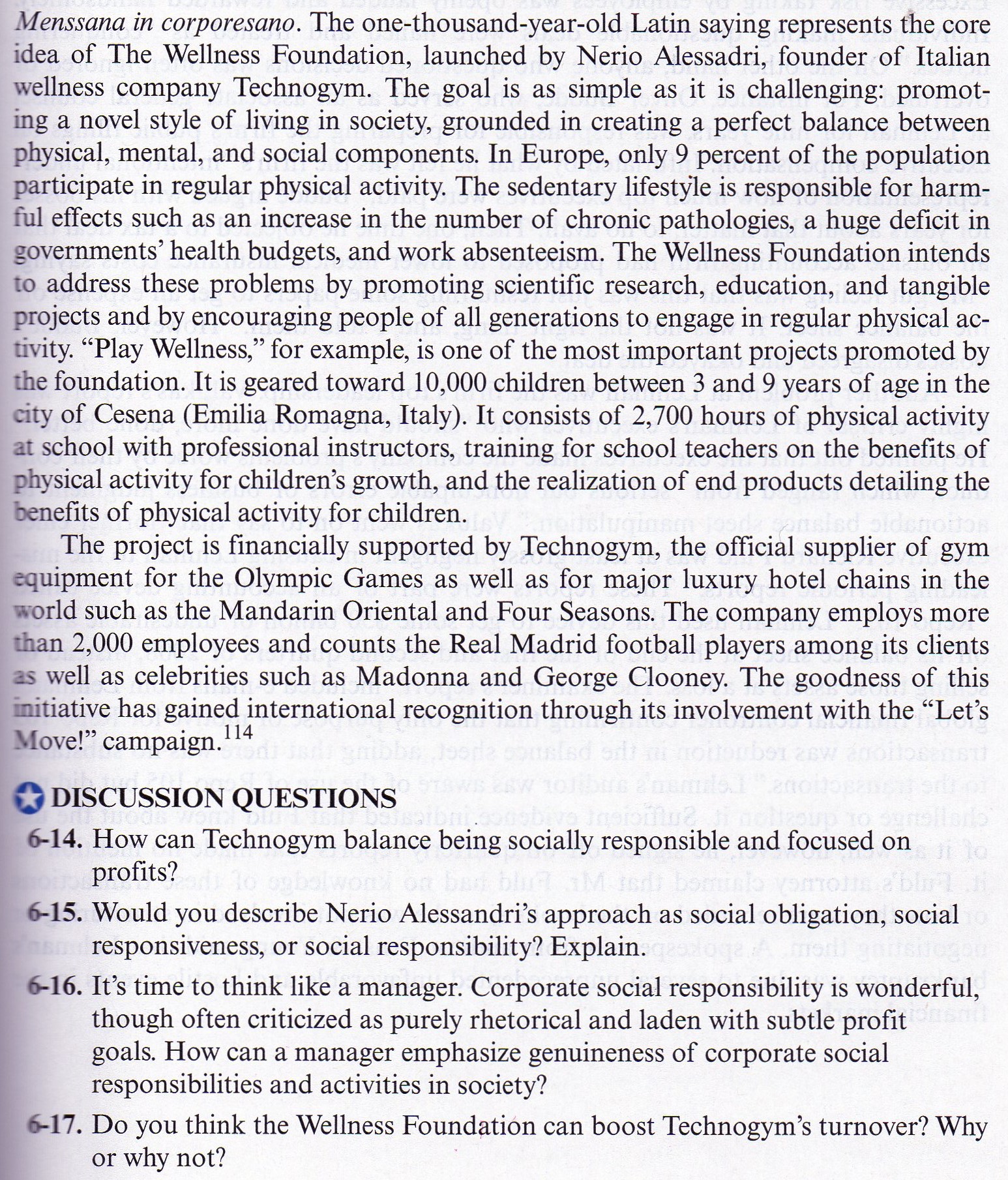 MANAGING SOCIAL RESPONSIBILITY AND ATHICS -IILESSON  FROM LEHMAN BROTHERS: WILL WE EVER LEARN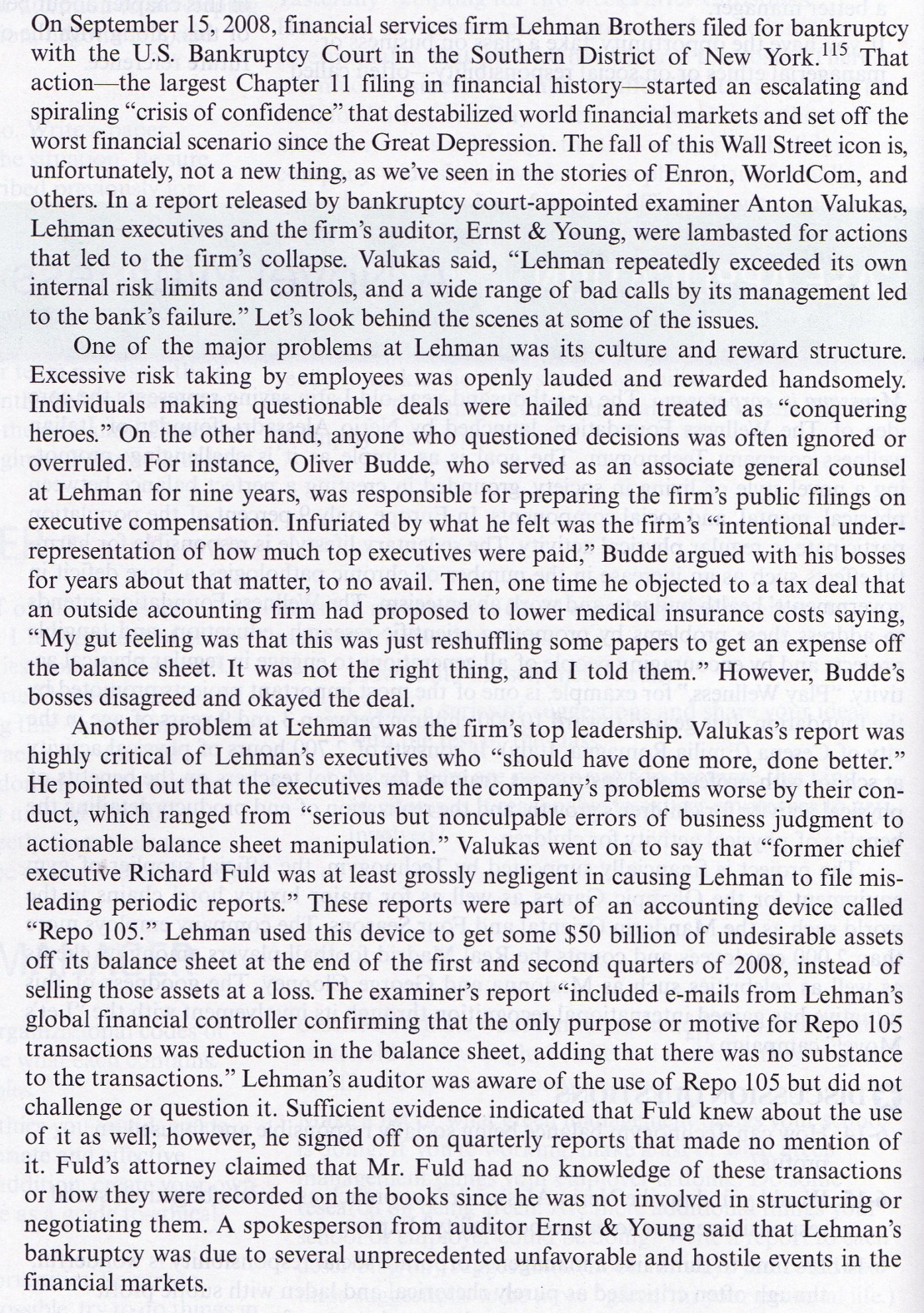 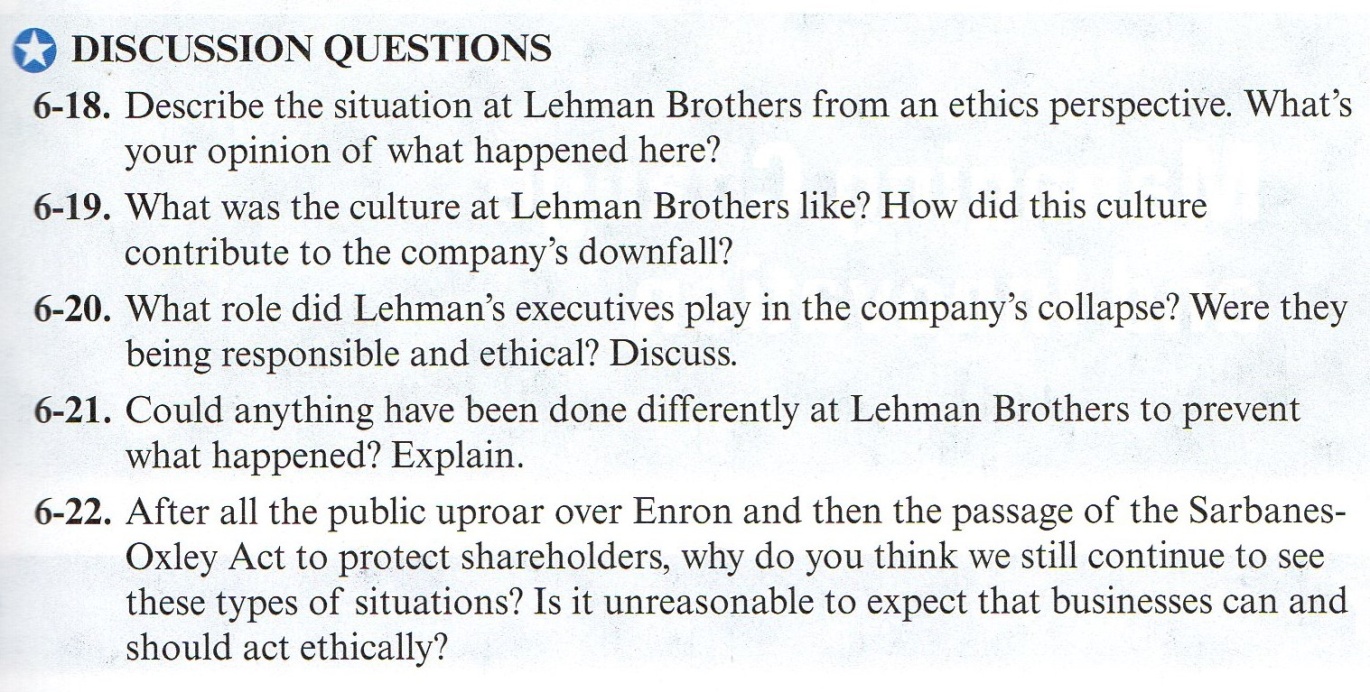 MANAGING IN GLOBAL ENVIRONMENT- IDIRTY LITTLE SECRET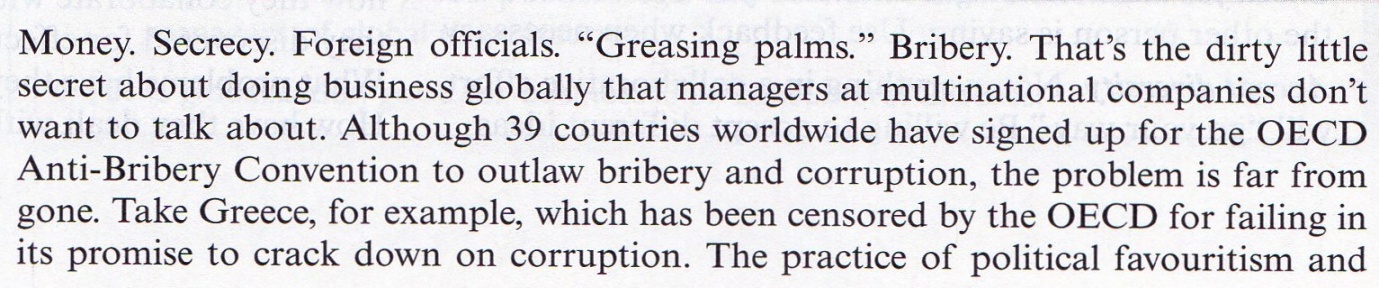 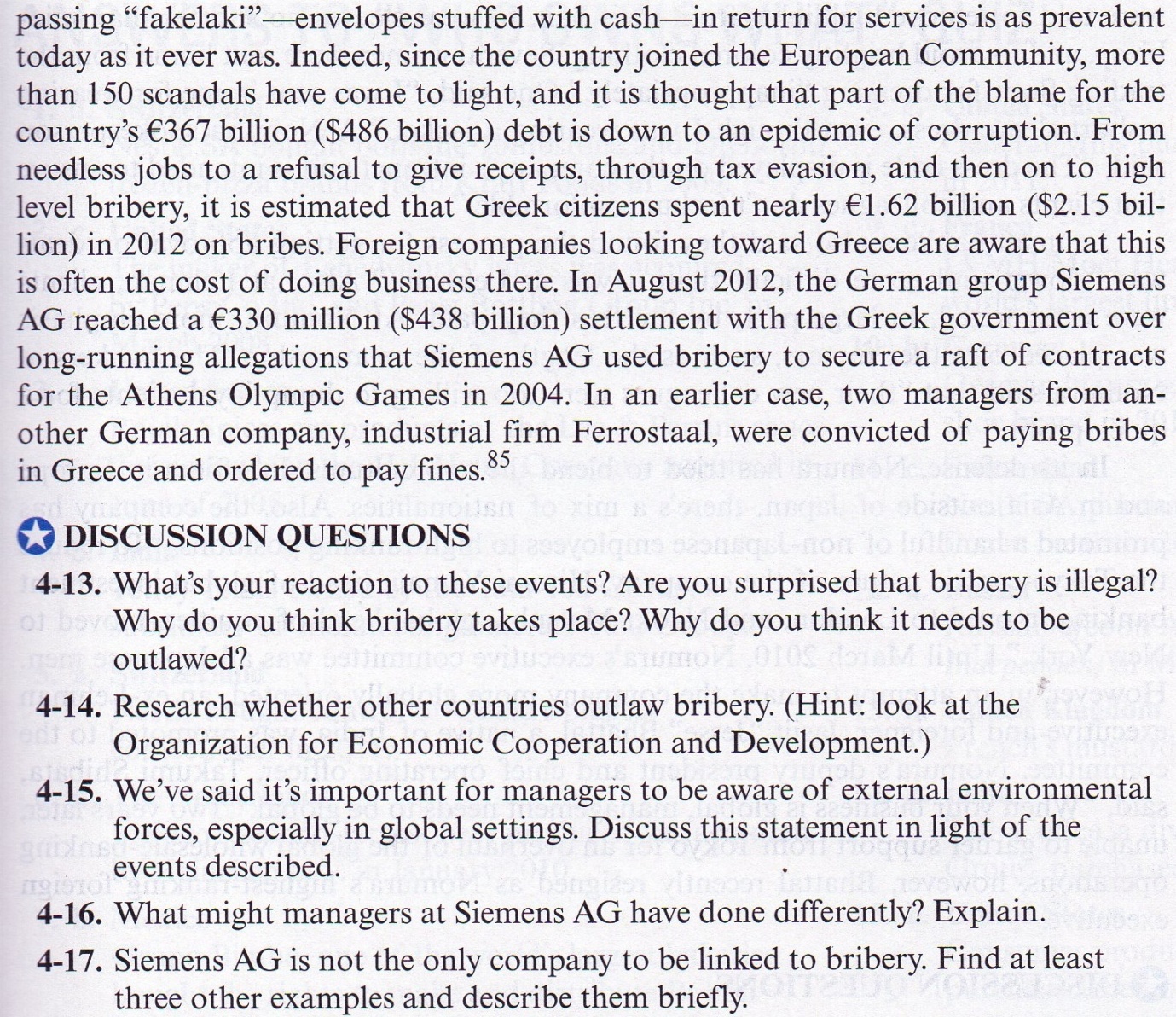 MANAGING IN GLOBAL ENVIRONMENT -IGLOBAL STUMBLE  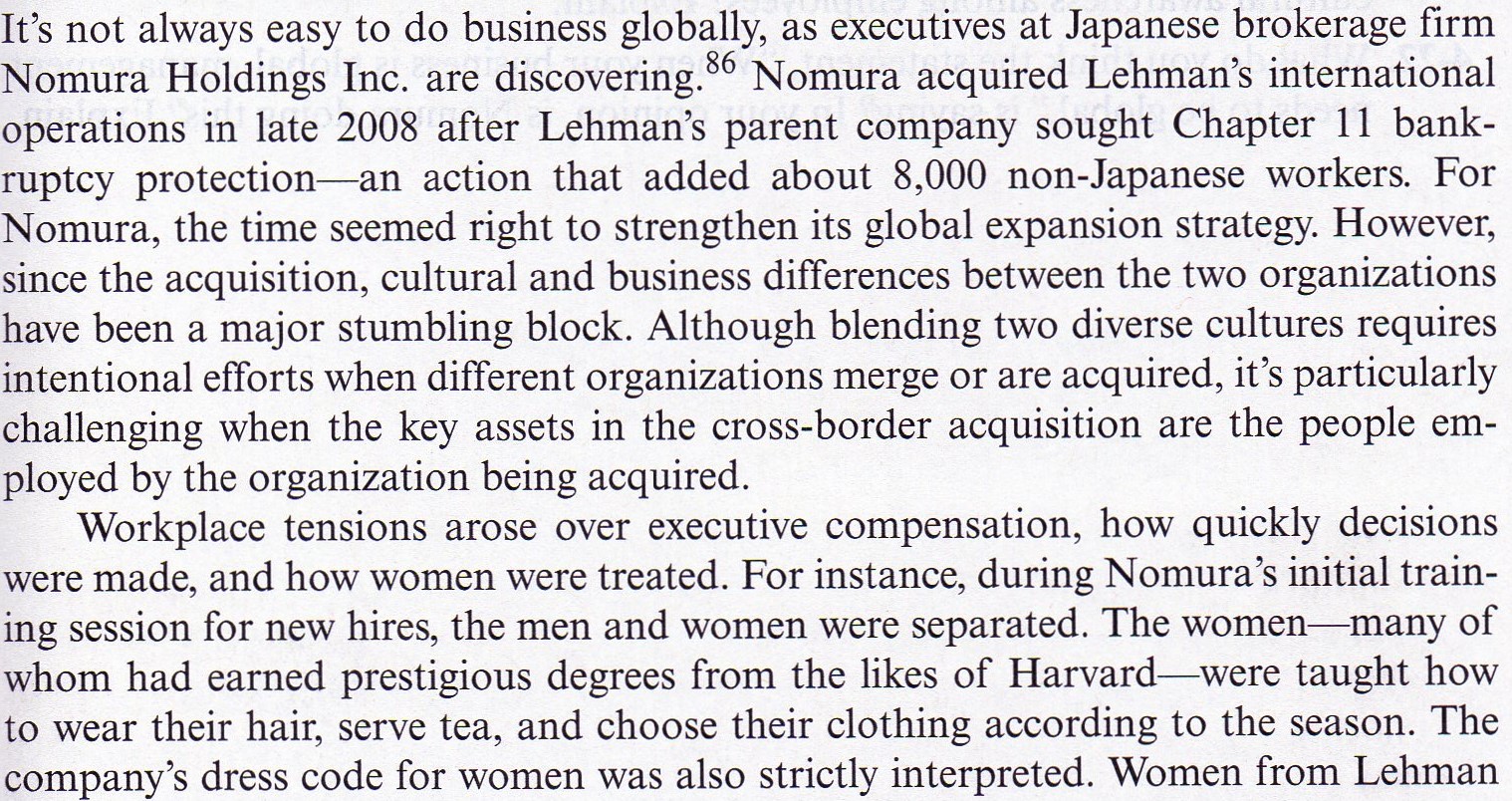 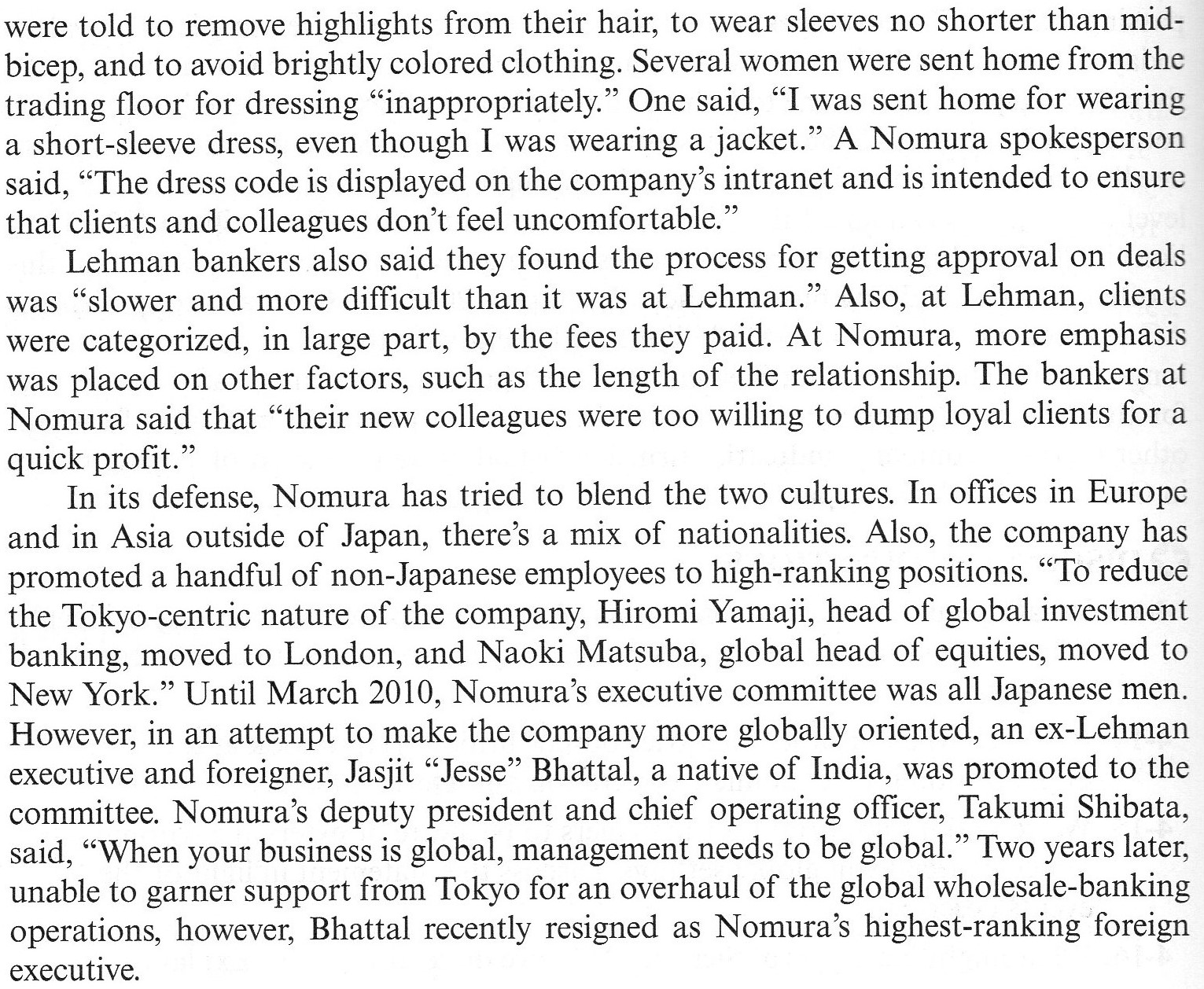 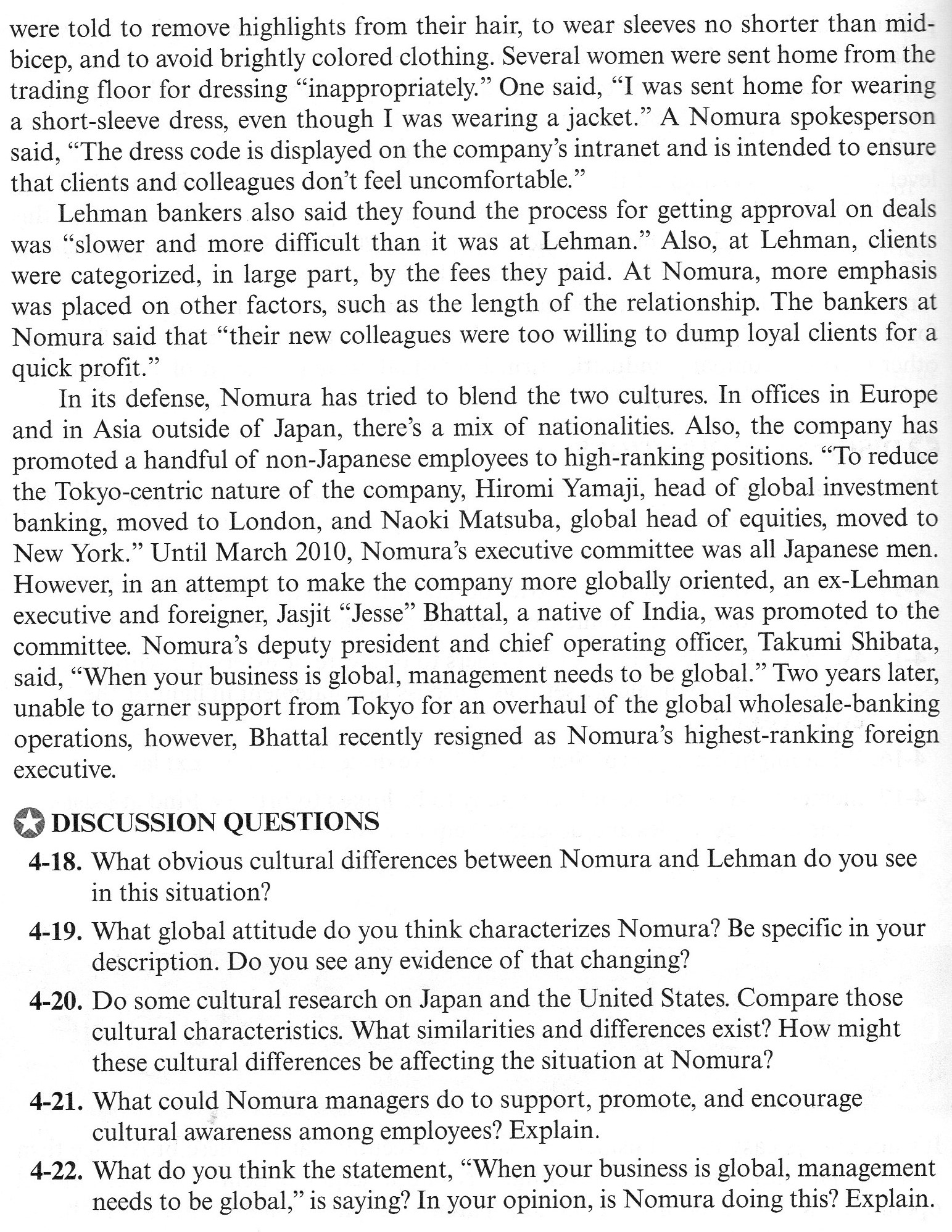 